ΟΔΗΓΙΕΣ ΓΙΑ ΤΟ ΙΔΡΥΜΑΤΙΚΟ e-mail ΤΩΝ ΦΟΙΤΗΤΩΝ(είναι απαραίτητο για την συμμετοχή σας στις εξετάσεις)ΓΙΑ ΤΟΥΣ ΦΟΙΤΗΤΕΣ ΤΟΥ ΠΡΩΗΝ Τ.Ε.Ι. (ΕΙΣΑΓΩΓΗ 2018-2019 ΚΑΙ ΠΡΙΝ):Οι φοιτητές από το πρώην ΤΕΙ Δυτικής Ελλάδας έχουν της μορφής:	username@mech.teiwest.gr Για το ιδρυματικό σας e-mail, θα μπείτε στον παρακάτω σύνδεσμο:https://edumail.teiwest.gr/webmail/Θα βάλετε τους ατομικούς σας κωδικούς του e-students, θα επιλέξετε το τμήμα: ΜΗΧΑΝΟΛΟΓΩΝ ΜΗΧΑΝΙΚΩΝ Τ.Ε.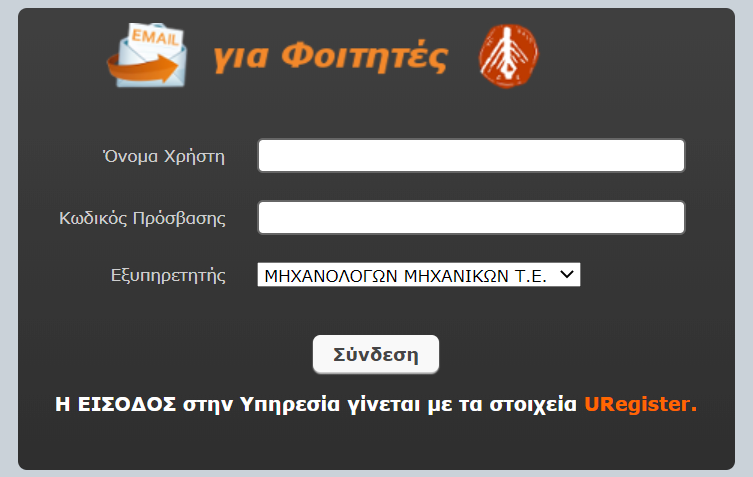 και θα πατήσετε σύνδεση για να μπορείτε να δείτε και να στείλετε e-mail.Το e-mail σας είναι 0465 μαζί με τον αριθμό μητρώου σας @mech.teiwest.grΠαράδειγμα: 04657654@mech.teiwest.gr ΓΙΑ ΤΟΥΣ ΦΟΙΤΗΤΕΣ ΤΟΥ ΠΑΝΕΠΙΣΤΗΜΙΟΥ ΠΕΛΟΠΟΝΝΗΣΟΥ (ΕΙΣΑΓΩΓΗ 2019-2020):Οι φοιτητές στο πανεπιστημιακό Τμήμα έχουν της μορφής:  username@uop.gr όπου username: το όνομα χρήστη που χρησιμοποιούν για είσοδο στο e-students, εύδοξο, ακαδ. ταυτότητα, eclass κλπΘα μπείτε στον παρακάτω σύνδεσμοhttps://webmail.uop.gr/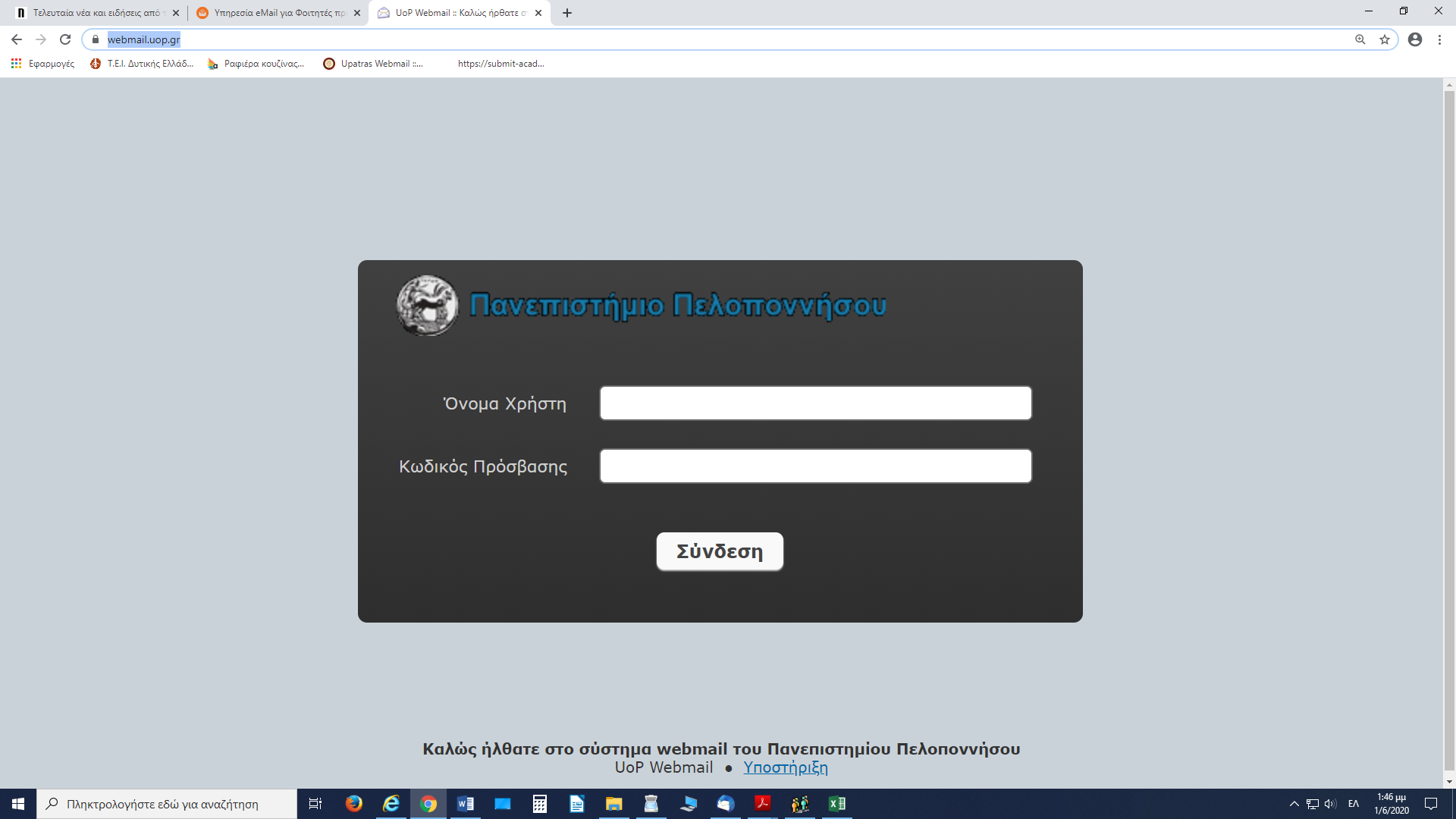 θα βάλετε τους ατομικούς σας κωδικούς του e-studentsκαι θα πατήσετε σύνδεση για να μπορείτε να δείτε και να στείλετε e-mail.Το e-mail σας είναι mech μαζί με τον αριθμό μητρώου σας @uop.grΠαράδειγμα: mech19180@uop.gr ΑΝ ΑΝΤΙΜΕΤΩΠΙΣΕΤΕ ΚΑΠΟΙΟ ΠΡΟΒΛΗΜΑ ΝΑ ΕΠΙΚΟΙΝΩΝΗΣΕΤΕ ΣΤΑ ΤΗΛΕΦΩΝΑ: 2610369133 ή 2610369119